Närvarande: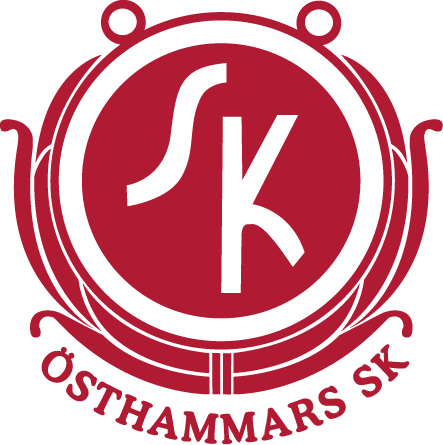 Jessica Smedjegård, Conny Helén, Jenny Änggård, L-O Olsson, Tomas Bendikssen, Camilla Jansson, Viktor Engstrand, Dan Wadell.Mötet öppnasFastställande av dagordningFöregående protokollEkonomiBudget: Inget att rapportera. InformationSöndagsmöte: Tomas rapporterar från söndagsmötet. Nästa möte 10 juni: Jessica och Tomas tar det.Bokningssystemet: Johan Holmgren informerar. När allt är klart rullar vi ut information om detta.Roslagscupen: L-O informerar.FotbollsverksamhetenUtbildning: Dan rapporterar från utbildningen med ”Trygg idrott för alla”.Många av våra ledare är intresserade av målvaktsutbildning. Dan fortsätter att kolla upp detta.Önskemål om att köpa in målvaktshandskar till de yngre lagen. Beslut om att L-O köper in.L-O informerar allmänt om läget kring anläggningen. Vi behöver ta beslut om renovering av pumphus och huvudentrén. Tomas ansvarar för att kolla upp detta.Övriga frågorTomas informerade om en nyinflyttad Kille från Irak som har en bakgrund inom fotbollsvärlden. Kanske någon att värva till vår förening.Vi tar beslut om att alla aktiva runt lagen ska lämna in utdrag ur belastningsregistret. Information om detta skall gå ut. Viktor och Kattis i P04 ansvarar för detta.Cafeterian Roslagscupen fredagen: 15.30-18.00 Conny och Jenny18.00-20.00 Anna och ViktorNästa möte:                  Tisdag 19 juni kl. 18.00 på IP